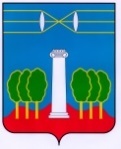 СОВЕТ ДЕПУТАТОВГОРОДСКОГО ОКРУГА КРАСНОГОРСКМОСКОВСКОЙ ОБЛАСТИР Е Ш Е Н И Еот 30.05.2019 №177/16Об утверждении  положения «О территориальном управлении Ильинское администрации городского округа Красногорск Московской области»Рассмотрев обращение главы городского округа Красногорск, Совет депутатов РЕШИЛ:1. Утвердить положение «О территориальном управлении Ильинское администрации городского округа Красногорск Московской области» (приложение). 2. Признать утратившим силу решение Совета депутатов городского округа Красногорск от 27.02.2017 № 74/5 «Об утверждении положения «О территориальном управлении Ильинское администрации городского округа Красногорск».3. Настоящее решение вступает в силу после официального опубликования.4. Опубликовать настоящее решение в газете «Красногорские вести» и разместить на официальном сайте Совета депутатов городского округа Красногорск Московской области.Разослать: в дело, Совет, Коноваловой, Бирюковой, Комловскому, Компаниец-2, Консультант Плюс, прокуратуру, редакцию газеты «Красногорские вести»Приложение                к решению Совета депутатов                                                                                     от 30.05.2019  №177/16ПОЛОЖЕНИЕО территориальном управлении Ильинское администрациигородского округа Красногорск Московской области1. Общие положения1.1. Территориальное управление Ильинское администрации городского округа Красногорск Московской области (далее - территориальное управление) в соответствии с Законом Московской области от 28.12.2016 № 186/2016-ОЗ «Об организации местного самоуправления на территории Красногорского муниципального района», решением Совета депутатов городского округа Красногорск от 28.03.2019 №144/14 «Об утверждении структуры администрации городского округа Красногорск» является органом администрации городского округа Красногорск Московской области (далее - администрация) с правами юридического лица, муниципальным казенным учреждением.1.2. Территориальное управление является территориальным органом администрации городского округа Красногорск Московской области (далее - администрация) и образовано для реализации отдельных управленческих, социально-культурных и иных полномочий на подведомственных администрации территориях (село Ильинское, деревня Александровка, поселок Архангельское, деревня Бузланово, деревня Воронки, деревня Глухово, деревня Грибаново, поселок дачное хозяйство "Архангельское", село Дмитровское, деревня Захарково, поселок Ильинское-Усово, поселок Инженерный 1, поселок Истра, поселок Мечниково, деревня Михалково, село Николо-Урюпино, поселок Новый, село Петрово-Дальнее, деревня Поздняково, деревня Степановское, деревня Тимошкино, деревня Гольево, деревня Ивановское - далее именуемые подведомственная территория), переданных администрацией в соответствии с настоящим Положением и иными муниципальными правовыми актами городского округа.1.3. Территориальное управление в своей деятельности руководствуется Конституцией Российской Федерации, федеральным законодательством, законодательством Московской области, муниципальными правовыми актами городского округа Красногорск Московской области, постановлениями и распоряжениями администрации городского округа Красногорск Московской области, настоящим Положением.1.4. Территориальное управление подчиняется главе городского округа Красногорск Московской области (далее - глава городского округа) и несет перед ним ответственность за выполнение возложенных на него задач и полномочий.1.5. Штатное расписание территориального управления утверждается начальником территориального управления исходя из установленного фонда оплаты труда по согласованию с главой городского округа.1.6. Территориальное управление осуществляет свою деятельность во взаимодействии с органами государственной власти Российской Федерации и Московской области, органами местного самоуправления городского округа Красногорск Московской области и иными организациями.1.7. Территориальное управление может иметь обособленное имущество на праве оперативного управления, имеет самостоятельный баланс, гербовую печать со своим наименованием, счета, открытые в соответствии с действующим законодательством, бланки, штампы и другие реквизиты. Территориальное управление от имени администрации приобретает и осуществляет имущественные и иные права и обязанности в соответствии с законами Российской Федерации, Московской области и муниципальными правовыми актами городского округа Красногорск Московской области (далее - городской округ Красногорск).1.8. Финансирование расходов на содержание территориального управления осуществляется за счет средств бюджета городского округа Красногорск.1.9. Место нахождения (юридический и фактический адрес) территориального управления: 143421, Московская область, городской округ Красногорск, село Ильинское, улица Ленина, дом 1.1.10. Полное наименование территориального управления: территориальное управление Ильинское администрации городского округа Красногорск Московской области.Сокращенное наименование территориального управления: теруправление Ильинское администрации г.о. Красногорск.2. Основные задачи территориального управленияОсновной задачей территориального управления является создание условий для:повышения качества жизни населения городского округа Красногорск на подведомственной территории;обеспечения дальнейшего социально-экономического развития городского округа Красногорск;обеспечения местного самоуправления на подведомственной территории;эффективности использования средств бюджета городского округа Красногорск.3. Полномочия и функции территориального управленияДля реализации полномочий территориального органа по обеспечению местного самоуправления на подведомственной территории территориальное управление осуществляет следующие функции в порядке, установленном действующим законодательством и муниципальными правовыми актами городского округа:3.1. В области экономики, финансов, управления имуществом, социально-экономического развития территории:3.1.1. Осуществляет бюджетные полномочия главного распорядителя и получателя средств местного бюджета в соответствии с Бюджетным кодексом Российской Федерации.3.1.2. Координирует деятельность подведомственных ему муниципальных учреждений, формирует и утверждает муниципальные задания, нормативные затраты на их выполнение для подведомственных муниципальных учреждений.3.1.3. Участвует (готовит предложения) в разработке стратегии социально-экономического развития городского округа, предложений по застройке территории, представляет их в администрацию, обеспечивает их исполнение в пределах предоставленных полномочий и материально-финансовых ресурсов, информирует администрацию о ходе реализации стратегии социально-экономического развития городского округа в части подведомственной территории.3.1.4. Выступает муниципальным заказчиком в случаях, установленных действующим законодательством, в том числе планирует и обеспечивает муниципальные закупки.3.1.5. Представляет данные для формирования доходной и расходной частей бюджета по подведомственной территории, формирует проект и исполняет бюджетную смету территориального управления на обеспечение жизнедеятельности и развития подведомственной территории.3.1.6. Участвует в работе по увеличению доходной части бюджета городского округа, в мероприятиях по мобилизации доходов консолидированного бюджета Московской области, а также погашению задолженности населения.3.1.7. Вносит в администрацию предложения по использованию жилых и нежилых помещений и по распоряжению имуществом, находящимся в собственности городского округа и расположенным на подведомственной территории.3.1.8. Участвует в формировании перечня и разработке муниципальных программ.3.1.9. Участвует в установленном порядке в инвентаризации муниципального имущества, находящегося на подведомственной территории.3.1.10. Содействует развитию предпринимательской деятельности и становлению малого предпринимательства, развитию малых производств, созданию дополнительных рабочих мест.3.1.11. Участвует в определении перечня объектов, строительство которых осуществляется за счет инвестиций, вносит в администрацию предложения по привлечению инвестиций в строительство объектов социально-культурного, бытового и иного назначения, содействует реализации утвержденных инвестиционных проектов.3.1.12. Реализует на подведомственной территории решения администрации о привлечении граждан к выполнению на добровольной основе социально значимых для городского округа работ (в том числе дежурств) в целях решения вопросов местного значения.3.1.13. Участвует в привлечении инвестиций на подведомственной территориальному управлению территории.3.2. В области строительства, землепользования и охраны окружающей среды:3.2.1. Совместно с отраслевым органом администрации вносит на рассмотрение главы городского округа предложения о предоставлении земельных участков на подведомственной территории для осуществления градостроительной деятельности, а также по их изъятию на основании утвержденной исходно-разрешительной документации.3.2.2. Участвует в согласовании в установленном порядке вопросов по предоставлению земельных участков для организации компактных стоянок автотранспорта, с возможностью размещения на них металлических тентов для маломобильных групп населения.3.2.3. Принимает участие в мероприятиях по ликвидации в соответствии с действующим законодательством самовольно размещенных стоянок автотранспорта, гаражей и иных объектов.3.2.4. Выдает разрешение на проведение земляных работ.3.2.5. Участвует в разработке и осуществлении мер по сохранности объектов природного комплекса, водных объектов, озелененных территорий. Участвует в мероприятиях по компенсационному озеленению и цветочному оформлению на подведомственной территории.3.2.6. Организует работу по праздничному оформлению и формированию внешнего облика подведомственной территории.3.2.7. Оказывает содействие в осуществлении контроля за соблюдением федерального законодательства, законодательства и нормативных правовых актов Московской области, муниципальных правовых актов городского округа в области охраны окружающей среды, градостроительства, землепользования, пожарной и санитарной безопасности, за соблюдением режима охраны особо охраняемых природных территорий и памятников природы, истории и культуры, относящихся к собственности городского округа.3.2.8. Оказывает содействие в организации выполнения комплексных кадастровых работ и утверждении карты-плана территории согласно Федеральному закону от 24.07.2007 № 221-ФЗ «О кадастровой деятельности».3.2.9. Участвует в организации мероприятий по охране окружающей среды на подведомственной территории.3.3. В области жилищной политики, жилищно-коммунального хозяйства и благоустройства:3.3.1. Участвует в организации на подведомственной территории электро-, тепло-, газо- и водоснабжения населения, водоотведения, снабжения населения топливом в пределах полномочий, установленных законодательством Российской Федерации.3.3.2. Участвует в организации деятельности по сбору (в том числе раздельному сбору), транспортированию, обработке, утилизации, обезвреживанию, захоронению твердых коммунальных отходов.3.3.3. Участвует в разработке правил благоустройства территории городского округа, устанавливающих, в том числе, требования по содержанию зданий (включая жилые дома), сооружений и земельных участков, на которых они расположены, к внешнему виду фасадов и ограждений соответствующих зданий и сооружений, перечень работ по благоустройству и периодичность их выполнения; представляет главе городского округа на утверждение порядок участия собственников зданий (помещений в них) и сооружений в благоустройстве прилегающих территорий; участвует в  мероприятиях по благоустройству на подведомственной территории (включая освещение улиц, озеленение территории, установку указателей с наименованиями улиц и номерами домов, размещение и содержание малых архитектурных форм), а также использование, охрану, защиту, воспроизводство городских лесов, лесов особо охраняемых природных территорий, расположенных на подведомственной территории.3.3.4. Осуществляет, в пределах компетенции, контроль:- за содержанием и ремонтом жилого и нежилого фонда;- за работой управляющих организаций, ТСЖ, ЖК или иных СПК, осуществляющих управление многоквартирными домами в соответствии с действующим законодательством;- за уборкой, содержанием и текущим ремонтом дорог.3.3.5. Участвует в:- подготовке к сезонной и проведении текущей эксплуатации жилищного фонда, объектов коммунального хозяйства и социально-культурного назначения, расположенных на подведомственной территории, независимо от их правового статуса;- организации надлежащего предоставления коммунальных услуг населению ресурсоснабжающими организациями;- организации надлежащего содержания объектов благоустройства и озеленения, вывоза жидких и твердых коммунальных отходов, крупногабаритного мусора с подведомственной территории, уборки территории;- организации освещения территории частного сектора, дворов и внутриквартальных проездов;- организации строительства, ремонта и обеспечении сохранности инженерных сетей и сооружений городского значения, устранении эксплуатационными организациями аварий и неполадок в работе разводящих сетей теплоснабжения, водоснабжения, водоотведения и газоснабжения на подведомственной территории в соответствии с действующим законодательством.3.3.6. Ведет учет населения, в том числе проживающего в частных домовладениях на подведомственной территории.3.3.7. Подготавливает предложения по присвоению почтовых адресов.3.4.  В области дорожной деятельности, транспорта, безопасности движения и связи:3.4.1. Содействует осуществлению дорожной деятельности на подведомственной территории в отношении автомобильных дорог местного значения в границах городского округа и обеспечении безопасности дорожного движения на них, включая содействие в создании и обеспечению функционирования парковок (парковочных мест).3.4.2. Содействует осуществлению муниципального контроля за сохранностью автомобильных дорог местного значения в границах городского округа, а также осуществляет иные полномочия в области использования автомобильных дорог и осуществления дорожной деятельности в соответствии с законодательством Российской Федерации.3.4.3. Содействует созданию условий для обеспечения жителей услугами связи на подведомственной территориальному управлению территории.3.5. В области потребительского рынка и сферы услуг:3.5.1. Представляет в администрацию предложения по развитию сети потребительского рынка и сферы услуг.3.5.2. Дает предложения по праздничному оформлению предприятий потребительского рынка и сферы услуг.3.5.3. Готовит предложения, создает условия и осуществляет контроль за организацией сезонной мелкорозничной торговли на подведомственной территории, в том числе проведении праздничных ярмарок, расширенных распродаж товаров сезонного спроса и других мероприятий, связанных с обслуживанием населения, организует совместно с общественными организациями по защите прав потребителей контроль соблюдения установленного порядка и правил торговли.Осуществляет контроль за недопущением несанкционированного размещения нестационарных торговых объектов.3.5.4. Содействует работе по упорядочению размещения сети мелкорозничной торговли на подведомственной территории, с сохранением комплекса услуг социальной направленности, соблюдением архитектурных и санитарных требований в соответствии с нормативными правовыми актами.3.5.5. Содействует развитию и поддержке малого бизнеса в области потребительского рынка и сферы услуг.3.5.6. Осуществляет ведение похозяйственного учета хозяйств на подведомственной территории. Выдает гражданам выписки из похозяйственных книг, справки о наличии земельного участка, скота.3.5.7. Осуществляет сбор и обобщение информации по формам отчетности, представляемым в органы государственной статистики.3.6. В области социальной поддержки населения, труда и занятости:3.6.1. Организует работу по обеспечению дополнительными мерами социальной поддержки и социальной помощи отдельных категорий граждан, проживающих на подведомственной территории.3.6.2. В рамках полномочий обеспечивает на подведомственной территории доступ инвалидов и других маломобильных групп населения к муниципальным объектам и услугам.3.6.3. Осуществляет совместно с отраслевыми органами администрации анализ состояния занятости населения, содействует реализации мероприятий по обеспечению занятости населения.3.7. В области культуры, спорта и работы с молодежью:3.7.1. Реализует от имени администрации городского округа на подведомственной территории полномочия в сфере культуры, массовых коммуникаций и кинематографии, направленные на сохранение исторического и культурного наследия, обеспечивающие необходимые условия для реализации конституционных прав граждан Российской Федерации на свободу творчества, участие в культурной жизни, пользование услугами учреждений культуры, доступ к культурным ценностям и произведениям искусства.3.7.2. Реализует от имени администрации городского округа на подведомственной территории полномочия по работе с молодежью, направленные на создание условий и возможностей для успешной социализации и эффективной самореализации молодежи, для развития ее потенциала в интересах России, включения молодежи в социально-экономическую, политическую и культурную жизнь общества, реализации инновационного потенциала молодежи в интересах государства и общественного развития.3.7.3. Реализует от имени администрации городского округа на подведомственной территории полномочия в сфере физической культуры и спорта, направленные на укрепление здоровья, формирование здорового образа жизни человека, гармоничное развитие личности, подготовку спортивного резерва, организацию физически активного и культурно-познавательного отдыха населения. Обеспечивает условия для развития на подведомственной территории физической культуры, школьного спорта и массового спорта, организации проведения официальных физкультурно-оздоровительных и спортивных мероприятий округа.3.7.4. Создает условия для организации досуга и обеспечения жителей на подведомственной территории услугами организаций культуры.3.7.5. Создает условия для развития местного традиционного народного художественного творчества, участия в сохранении, возрождении и развитии народных художественных промыслов на подведомственной территории.3.7.6. Обеспечивает сохранение, использование и популяризацию объектов культурного наследия (памятников истории и культуры), находящихся в собственности городского округа, охрану объектов культурного наследия (памятников истории и культуры) местного (муниципального) значения, расположенных на подведомственной территории.3.7.7. Организует и проводит мероприятия в сфере культуры, по работе с детьми и молодежью, в том числе направленные на патриотическое воспитание.3.7.8. Участвует в реализации государственных программ Московской области сохранения и развития культуры, массовых коммуникаций и кинематографии, развития молодежной сферы, физической культуры и спорта на подведомственной территории.3.7.9. В установленном порядке и в установленные сроки подготавливает и представляет в отраслевые структуры администрации городского округа Красногорск информацию, справки, отчеты и иную документацию, а также аттестационные материалы и сведения.3.8. В области безопасности и защиты населения:3.8.1. Обеспечение первичных мер пожарной безопасности на подведомственной территории, распространение наглядной информации.3.8.2. Оказание содействия в создании добровольных пожарных команд и дружин, а также содействие их деятельности на подведомственной территории.3.8.3. Участие в предупреждении и ликвидации последствий чрезвычайных ситуаций.3.8.4. Участие в обеспечении безопасности населения при угрозе террористических актов, стихийных бедствий, пожарах, авариях, массовых нарушениях порядка.3.8.5.Участие в мероприятиях по обеспечению  безопасности людей на водных объектах, охране их жизни и здоровья.3.8.6. Взаимодействие в пределах полномочий, предусмотренных действующим законодательством, с органами МЧС России, государственного пожарного надзора федеральной противопожарной службы, МВД России по городскому округу Красногорск, общественными объединениями и хозяйствующими субъектами.3.8.7. Обеспечение пожарной безопасности здания территориального управления, укомплектование огнетушителями и необходимым пожарным инвентарем.3.8.8. Участие в оказании поддержки гражданам и их объединениям, участвующим в охране общественного порядка, создание условий для деятельности народных дружин.3.8.9. Участие совместно с органами внутренних дел и отраслевыми органами администрации в проведении мероприятий по предупреждению безнадзорности и правонарушений несовершеннолетних, лиц без определенного места жительства.3.8.10. Участие в проведении мероприятий по подготовке к защите и по защите населения, материальных и культурных ценностей от опасностей, возникающих при военных конфликтах или вследствие этих конфликтов (организационные и специальные действия, осуществляемые в области гражданской обороны и защиты населения от чрезвычайных ситуаций в мирное и военное время).3.9. В области работы с населением, общественными объединениями граждан, средствами массовой информации:3.9.1. Оказывает содействие в проведении государственных и муниципальных выборов, общероссийских, городских референдумов в соответствии с законодательством Российской Федерации и муниципальными правовыми актами городского округа, организует проведение общественно-политических мероприятий.3.9.2. Участвует в осуществлении организационно-технического обеспечения мероприятий по проведению выборов и местных референдумов на территории городского округа.3.9.3. Обеспечивает в порядке, установленном действующим законодательством, рассмотрение обращений граждан и юридических лиц, в пределах компетенции территориального управления готовит ответы заявителям, осуществляет контроль за выполнением принятых решений. Предоставляет гражданам возможность ознакомления с документами и материалами, непосредственно затрагивающими их права и свободы.3.9.4. Информирует население городского округа, в том числе через средства массовой информации, о своей деятельности и деятельности органов местного самоуправления.3.9.5. Обеспечивает взаимодействие с различными общественными организациями, а также их привлечение к сотрудничеству в области жилищно-коммунального хозяйства и благоустройства.3.9.6. Содействует  организации территориального общественного самоуправления, осуществляет взаимодействие с органами территориального общественного самоуправления.3.10. В иных установленных сферах ведения территориального управления:3.10.1. Участие в составлении (разработке) стратегии социально-экономического развития городского округа Красногорск.3.10.2. В пределах своей компетенции проведение необходимых организационных и технических мероприятий по обеспечению безопасности информационных систем и баз данных, содержащих конфиденциальную информацию, в том числе персональные данные.3.10.3. Анализ правовых актов городского округа Красногорск по вопросам, относящимся к сфере деятельности территориального управления, и в установленном порядке подготовка проектов правовых актов городского округа Красногорск, в том числе о внесении соответствующих изменений, признании утратившими силу отдельных норм или правовых актов городского округа Красногорск, противоречащих федеральному законодательству, законодательству Московской области и правовым актам городского округа Красногорск.3.10.4. Участие в формировании мобилизационного плана экономики городского округа Красногорск, годовых планов для проведения мобилизационной подготовки экономики городского округа Красногорск в мирное время.3.10.5. Обеспечение объективного, всестороннего и своевременного рассмотрения обращений граждан и юридических лиц по вопросам, относящимся к полномочиям территориального управления, и дача письменных ответов на них в порядке, установленном законодательством.3.10.6. В пределах своей компетенции в соответствии с федеральным законодательством осуществление закупки товаров, работ, услуг для обеспечения муниципальных нужд, в том числе для обеспечения деятельности и полномочий территориального управления.3.10.7. Обеспечение в пределах своей компетенции защиты сведений, составляющих государственную и иную охраняемую законом тайну.3.10.8. Осуществление предусмотренных федеральным законодательством, законодательством Московской области и правовыми актами городского округа Красногорск мероприятий по противодействию коррупции в деятельности территориального управления.3.10.9. Организация мероприятий по энергосбережению и повышению энергетической эффективности.3.10.10. Подготовка ответов на обращения граждан на портал «Добродел» в сроки, регламентированные действующим законодательством.3.10.11. Участие в проведении всероссийской переписи населения. 3.10.12. Участие в проведении всероссийской сельскохозяйственной переписи.4. Права территориального управления4.1. Территориальное управление для реализации своих полномочий и функций вправе:- направлять запросы в органы государственной власти и органы местного самоуправления, в организации и учреждения с целью получения материалов, информации и иных сведений, необходимых для выполнения возложенных на территориальное управление полномочий;- пользоваться в установленном порядке базой данных администрации;- использовать системы связи и коммуникации администрации;- решать иные вопросы в соответствии с действующим законодательством, необходимые для решения задач и выполнения полномочий территориального управления.5. Организация деятельности и руководство территориальным управлением5.1. Территориальное управление возглавляет начальник территориального управления Ильинское, назначаемый на должность и освобождаемый от должности главой городского округа.5.2. Начальник территориального управления Ильинское несет персональную ответственность за выполнение возложенных на территориальное управление Ильинское задач и полномочий.5.3. Начальник территориального управления Ильнское:5.3.1. Осуществляет руководство деятельностью территориального управления на основе единоначалия в соответствии с законодательством и настоящим Положением.5.3.2. Действует без доверенности от имени территориального управления, представляет его во всех судах судебной системы Российской Федерации, органах государственной власти, органах местного самоуправления городского округа Красногорск, организациях, в отношениях с физическими лицами.5.3.3. Выдает доверенности в соответствии с действующим законодательством.5.3.4. Издает в пределах своей компетенции приказы, дает указания по вопросам, связанным с организацией деятельности территориального управления, подлежащие обязательному выполнению работниками территориального управления, организует и контролирует их исполнение.5.3.5. Утверждает положения о структурных подразделениях территориального управления и должностные инструкции сотрудников.5.3.6. Утверждает штатное расписание территориального управления, а также вносит в него изменения в соответствии с установленным фондом оплаты труда по согласованию с главой городского округа.5.3.7. Утверждает бюджетную смету территориального управления в пределах средств, предусмотренных решением о бюджете городского округа Красногорск на очередной финансовый год и плановый период.5.3.8. Открывает и закрывает счета территориального управления в установленном законодательством порядке.5.3.9. Распоряжается в установленном законодательством порядке финансовыми средствами, предусмотренными бюджетной сметой территориального управления, и имуществом, закрепленным за территориальным управлением.5.3.10. Совершает сделки и иные юридические действия от имени территориального управления.5.3.11. Вносит в установленном порядке на рассмотрение главы городского округа Красногорск проекты нормативных и иных правовых актов, а также предложения по совершенствованию нормативно-правовой базы городского округа Красногорск по вопросам, относящимся к сфере деятельности территориального управления.5.3.12. Обеспечивает своевременную и качественную работу по приведению правовых актов городского округа Красногорск по вопросам, относящимся к сфере деятельности территориального управления, в соответствие с действующим законодательством.5.3.13. Организует соблюдение в территориальном управлении режима использования документации, содержащей сведения, составляющие государственную и иную охраняемую законом тайну.5.3.14. Организует проведение мероприятий по гражданской обороне в территориальном управлении.5.3.15. Организует мобилизационную подготовку и перевод территориального управления на работу в условиях военного времени и в военное время.5.3.16. Проводит личный прием граждан в территориальном управлении.5.3.17. Организует своевременное и объективное рассмотрение в территориальном управлении обращений граждан и юридических лиц.5.3.18. Принимает на работу, перемещает и увольняет работников территориального управления в соответствии с действующим законодательством.5.3.19. Принимает решения о привлечении к ответственности работников территориального управления за невыполнение ими должностных обязанностей и нарушение трудовой дисциплины.5.3.20. Поощряет работников территориального управления за достигнутые успехи в труде и представляет их к награждению органами местного самоуправления городского округа Красногорск, органами государственной власти Московской области и Российской Федерации.5.3.21. Осуществляет иные полномочия в соответствии с действующим законодательством Российской Федерации, Московской области, нормативными правовыми актами городского округа Красногорск.5.3.22. Обеспечивает соблюдение законодательства Российской Федерации и Московской области, выполнение муниципальных правовых актов городского округа на подведомственной территории.5.3.23. Взаимодействует с отраслевыми и территориальными органами администрации по вопросам развития и обеспечения жизнедеятельности подведомственной территории.5.3.24. Организует работу постоянных комиссий, общественных Советов, создаваемых при территориальном управлении.5.3.25. Представляет в администрацию предложения о создании, реорганизации муниципальных учреждений и предприятий, необходимых для обеспечения жизнедеятельности подведомственных территорий и реализации переданных полномочий, а также предложения об их ликвидации, а также представляет на утверждение кандидатуры на должность директоров.5.4. Территориальное управление в соответствии с нормативными правовыми актами городского округа Красногорск формирует предложения по объему, номенклатуре и прогнозируемой стоимости закупаемых товаров, работ, услуг для обеспечения деятельности территориального управления, а также по финансовому обеспечению указанных закупок за счет средств бюджета городского округа Красногорск и внебюджетных средств и представляет их в администрацию.5.5. Заместитель начальника территориального управления, работники территориального управления назначаются и освобождаются от должности начальником территориального управления Ильинское по согласованию с главой городского округа.6. Заключительные положения6.1. Территориальное управление может быть ликвидировано, реорганизовано или преобразовано в соответствии с действующим законодательством Российской Федерации.6.2. Изменения и дополнения в настоящее Положение утверждаются Советом депутатов городского округа Красногорск.6.3. Вопросы деятельности территориального управления, перечень его полномочий, порядок осуществления полномочий, порядок работы, прочие вопросы, не отраженные в настоящем Положении, регулируются действующим законодательством Российской Федерации.6.4. В случае ликвидации территориального управления проводятся организационно-штатные мероприятия в соответствии с действующим законодательством Российской Федерации, его документы передаются на архивное хранение.Глава               городского округа Красногорск                       		   	         Э.А. Хаймурзина«___» ___________ 2019 г.Глава               городского округа Красногорск              ПредседательСовета депутатовЭ.А. Хаймурзина ___________________С.В.Трифонов ___________________